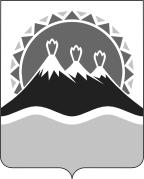 МИНИСТЕРСТВО СОЦИАЛЬНОГО РАЗВИТИЯ  И ТРУДАКАМЧАТСКОГО КРАЯПРИКАЗ №   457 -пг.  Петропавловск - Камчатский	                    	                 «24» апреля 2018 годаВ целях повышения престижа работы специалистов организаций социальной защиты, во исполнение мероприятия 7.4 «Повышение престижа профессии «Социальный работник» в Камчатском крае, в том числе внедрение системы материального и морального стимулирования социальных работников и специалистов сферы социального обслуживания и социальной защиты населения в Камчатском крае» подпрограммы 7 «Обеспечение реализации Программы» государственной программы «Социальная поддержка граждан в Камчатском крае», утвержденной постановлением Правительства Камчатского края от 29.11.2013 № 548-П,ПРИКАЗЫВАЮ:1. Утвердить Положение об организации и проведении краевого конкурса профессионального мастерства «Лучший социальный работник организации социальной защиты Камчатского края».2. Настоящий приказ вступает в силу через 10 дней после дня его официального опубликования и распространяется на правоотношения, возникающие с 01.05.2018. Министр  	                                                                                           И.Э. Койрович Положение об организации и проведении краевого конкурса профессионального мастерства «Лучший социальный работник организации социальной защиты Камчатского края»1. Общие положения          Положение об организации и проведении краевого конкурса профессионального мастерства «Лучший социальный работник организации социальной защиты Камчатского края» (далее – Положение) определяет цель и задачи, порядок проведения конкурса профессионального мастерства «Лучший социальный работник организации социальной защиты Камчатского края» (далее - Конкурс).2. Цели и задачи2.1. Цель Конкурса - повышение престижа работы специалистов организаций социальной защиты, привлечение общественного внимания к работе организаций социальной сферы Камчатского края.2.2. Задачи Конкурса:  1) выявление и поощрение профессиональных, талантливых, творчески работающих специалистов организаций социальной защиты Камчатского края;  2) популяризация профессии «социальный работник».3. Учредители и организаторы3.1. Учредителем и организатором Конкурса является Министерство социального развития и труда Камчатского края (далее – Министерство).3.2. Министерство находится по адресу: 683003,                                               г. Петропавловск-Камчатский, ул. Ленинградская, д. 118, minstr@kamgov.ru.3.3 Прием заявок на участие в конкурсе осуществляется отделом социального обслуживания и опеки Министерства. Контактные телефоны: (4152) 42-78-72, (4152) 42-83-60.4. Участники Конкурса и номинации4.1. В Конкурсе принимают участие социальные работники и специалисты по социальной работе организаций социальной защиты Камчатского края, подавшие заявку на участие в Конкурсе по форме согласно приложению 1, а также документы, указанные в приложении 2.           4.2. Заявки на конкурс принимаются по следующим номинациям:          1) «Лучший социальный работник организации социальной защиты Камчатского края». Заявки принимаются от социальных работников организаций социальной защиты, имеющих стаж работы не менее 5 лет, предоставляющих социальные услуги семье, детям, женщинам и гражданам, оказавшимся в трудной жизненной ситуации, гражданам пожилого возраста и инвалидам, включая детей – инвалидов;          2) Специальная номинация «Лучший молодой специалист социальной службы».Заявки принимаются от работников, имеющих не менее 2-х лет стажа работы в организациях социальной защиты, предоставляющих социальные услуги семье, детям, женщинам и гражданам, оказавшимся в трудной жизненной ситуации, гражданам пожилого возраста и инвалидам, включая детей – инвалидов, проявляющих заинтересованность и инициативу в работе, обладающих высокой степенью ответственности, исполнительской обязательностью, стремлением накапливать опыт и совершенствовать свой профессиональный уровень, эффективно и рационально использовать свое рабочее время, умело устанавливать контакты с клиентами организаций и налаживать взаимодействие с коллегами.В Конкурсе по номинации «Лучший молодой специалист социальной службы» принимают участие молодые люди в возрасте до 30 лет включительно.          4.3. Выдвижение номинантов на Конкурс осуществляется коллективами организаций социальной защиты с учетом профессиональных, творческих, нравственных качеств номинантов на звание «Лучший социальный работник организации социальной защиты Камчатского края».4.4. Представленная заявка должна быть заверена руководителем организации социальной защиты Камчатского края, либо его заместителем и направлена в адрес Министерства.4.5. Заявки, поступившие позже установленного срока, к рассмотрению не принимаются.5. Порядок проведения и награждения          5.1. Конкурс проводится в 2 этапа:  1 этап: Прием заявок - до 20 мая 2018 года.  2 этап: Рассмотрение заявок и документов, представленных номинантами  в Министерство - 04 июня  2018 года.5.2. Жюри Конкурса формируется Министерством в количестве не менее 3-х человек в составе Председателя и членов жюри.   5.3. Материалы на номинантов, зарегистрированные организатором Конкурса в журнале приёма заявок, рассматриваются жюри индивидуально по каждому номинанту. Определение победителей Конкурса производится отдельно по каждой номинации.  5.4. По результатам рассмотрения документов, представленных номинантами в соответствии с перечнем, указанным в приложении 2, каждый член жюри комплексно оценивает заявку по балльной системе в размере от 1 до 5 баллов.5.5. Победителями Конкурса признаются номинанты, получившие наибольшее количество баллов. По итогам Конкурса победителям в каждой номинации присуждаются 1, 2 и 3 места.Итоговое решение жюри оформляется в протоколе подведения итогов Конкурса.5.6. Победители Конкурса награждаются дипломами с указанием призового места и ценными призами.5.7. Все участники награждаются дипломами за участие в Конкурсе.5.8. Жюри имеет право принять решение о награждении участников Конкурса, не ставших победителями Конкурса, дополнительными призами.Заявка на участие в краевом конкурсе профессионального мастерства«Лучший социальный работник организации социальной защиты Камчатского края»        Дата                                                                                                Подпись______________                                                                              ______________Приложение 2к Положению об организации и проведении краевого конкурса профессионального мастерства «Лучший социальный работник организации социальной защиты Камчатского края»Перечень документов, представляемых в Министерств социального развития и труда Камчатского края на конкурс профессионального мастерства «Лучший социальный работник организации социальной защиты Камчатского края» Цветная или черно-белая фотография 4 х  Копия диплома о высшем образовании или среднем профессиональном образовании, соответствующем направлению деятельности, или аттестата об основном общем образовании или о среднем (полном) общем образовании (в зависимости от квалификационных требований к образованию, предъявляемых к занимаемой должности).Копии дипломов, свидетельств, сертификатов, удостоверений о повышении квалификации, специализации, переподготовке.Отчет конкурсанта об основных итогах профессиональной деятельности за последние 3 года, информация о владении смежными специальностями (при наличии).Годовой статистический отчет организации социальной защиты, в которой работает номинант, за последний год (с отражением доли участия номинанта в данных показателях).Сведения о внедрении конкурсантом или при его непосредственном участии передовых технологий (методик) работы с пожилыми людьми, инвалидами, детьми, с семьями, имеющими детей (указать каких).Копии патентов, рационализаторские предложения (при наличии).Перечень научных и практических публикаций в периодических изданиях (при наличии).Отзывы обслуживаемых граждан о номинанте.Фото и видеоматериалы,  характеризующие работу номинанта, в том числе на электронных носителях.Характеристика, заверенная руководителем учреждения социальной защиты.Об утверждении Положения об организации и проведении краевого конкурса профессионального мастерства «Лучший социальный работник организации социальной защиты Камчатского края»Приложение к приказу  Министерствасоциального развития и труда  Камчатского  краяот  24.04.2018   №   457-п                          Приложение 1к Положению об организации и проведении краевого конкурса профессионального мастерства «Лучший социальный работник организации социальной защиты Камчатского края»Наименование номинацииФамилия, имя, отчествоДата рожденияНаименование организацииНаименование отделенияЗанимаемая должностьОбразование (указать, где и когда получено)Специальность по образованиюСтаж работы (общий, лет)Стаж работы в организациях социальной защиты (всего, лет)Стаж работы в данной организации (лет)Стаж работы по данной специальности (всего, лет)Сведения о наградах и поощренияхДополнительная информация